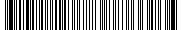 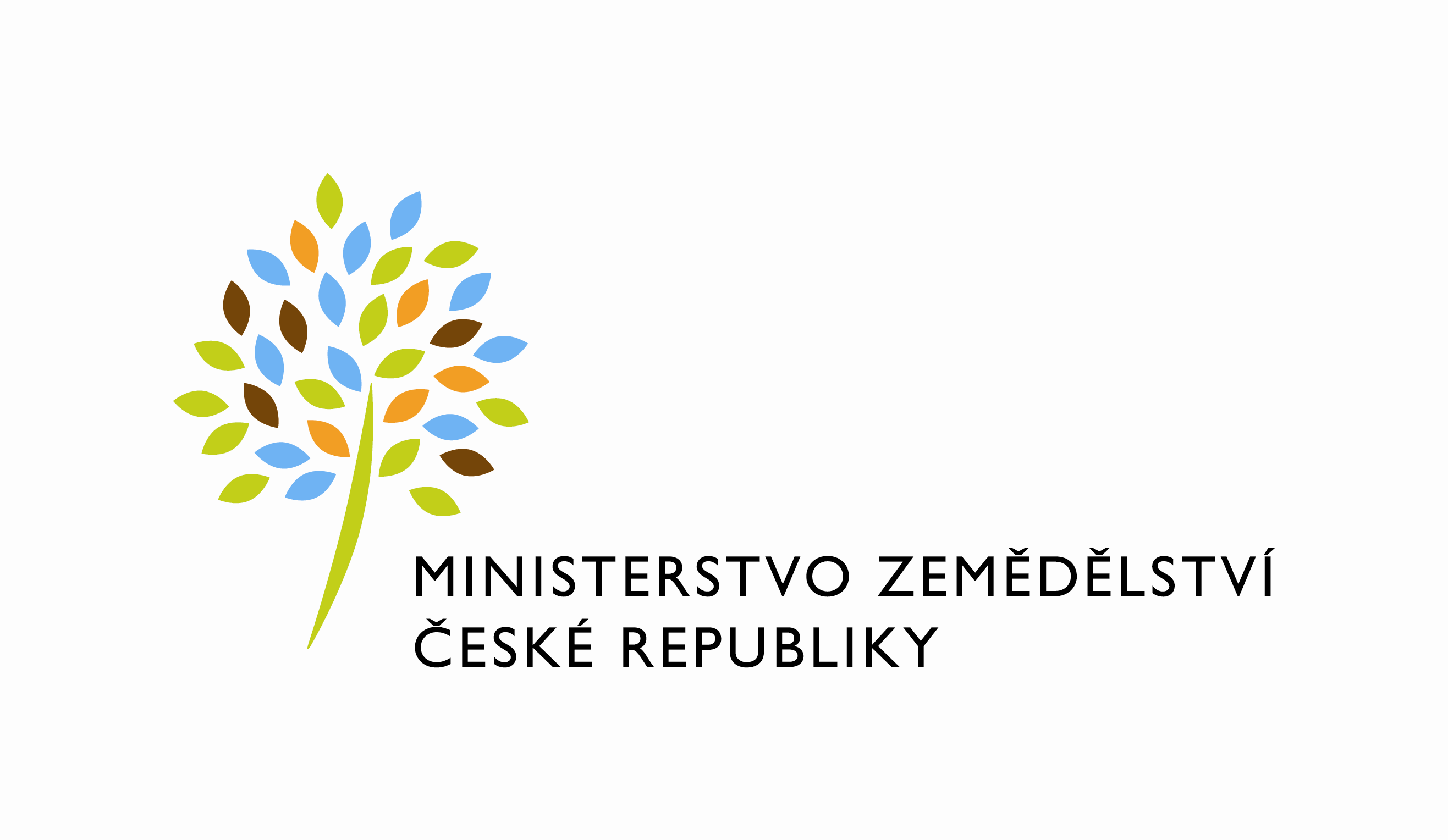 DATUM: 21. 4. 2023Prodloužení termínu dodání objednávky č. 4500139159  PZ_PRAIS_II_2021_No659_eAGRI_upgrade_eAGRI_II(Z33186)Vážený pane xxx,dovoluji si Vás tímto informovat o prodloužení termínu objednávky Prodloužení termínu dodání objednávky č. 4500139159  PZ_PRAIS_II_2021_No659_eAGRI_upgrade_eAGRI_II z aktuálního termínu 30.4.2023 na nový termín 31.7.2023Odůvodnění:Z důvodu probíhajících předtisků na straně MZe. Objednávka a harmonogram prací bude prodloužen do 31.7.2023. Nasazení portálu do produkce proběhne 1.7.2023.S pozdravem%%%el_podpis%%%Přílohyútvar: Odbor informačních a komunikačních technologiíČíslo útvaru: 12120VÁŠ DOPIS ZN.:	 ZE DNE:	 SP. ZN.:	MZE-45060/2021-11152NAŠE Č. J.:	MZE-26331/2023-12122VYŘIZUJE:	David NeužilTelefon:	221812012E-MAIL:	David.Neuzil@mze.czO2 IT Services s.r.o.Vážený panxxxZa Brumlovkou 266/2Michle140 00 Praha 4